Павлодар қаласы білім беру бөлімі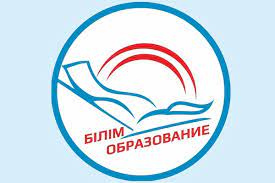                                                                  БЕКІТЕМІН:                                                                                     Әдістемелік кабинет                                                                               меңгерушісі                                                  С.Ш.Сипатова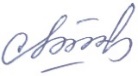 «Кинезиологиялық жаттығуларда мнемотехника әдісін қолдану» тақырыбында қазақ тілі мұғалімі Н.Б.Давлятчинаның озық педагогикалық тәжірибесін диссеминациялау шеңберінде қалалық семинар БАҒДАРЛАМАСЫПРОГРАММАгородского семинара в рамках диссеминации передового педагогического опыта учителя казахского языка Давлятчиной Н.Б. Тема: «Применение метода мнемотехники в кинезиологических упражнениях» Павлодар қаласы, 2023 жылДата проведения: 18.10.2023 Время проведения: 10.00-11.20Организатор семинара: «Павлодар қаласының №40 сәбилер бақшасы» коммуналдық мемлекеттік қазыналық кәсіпорныРегистрация: 09.45-10.00 Модератор: Нургалиева Н.К., методист отдела образования г. ПавлодараЦель семинара: знакомство педагогов дошкольных организаций с эффективным применением кинезиологических упражнений в применении метода мнемотехники.Өткізілу күні: 18.10.2023 жылӨткізілу уақыты: 10.00-11.20Семинар ұйымдастырушы: «Павлодар қаласының №40 сәбилер бақшасы» коммуналдық мемлекеттік қазыналық кәсіпорныТіркелу уақыты: 09.45-10.00Модератор: Павлодар қаласы білім беру бөлімінің  әдіскері – Н.К. НургалиеваСеминардың мақсаты:  мектепке дейінгі ұйым педагогтерін мнемотехника әдісін қолдануда кинезиологиялық жаттығулардың тиімді қолданысымен таныстыру.10.00-10.05Вступительное словоЗнакомство с программой семинараНургалиева Н.К., методист отдела образования г. Павлодара10.05-10.10Приветственная карточка руководителя ясли-сада           № 40Галина Анатольевна Юнаш - руководитель  КГКП  «Ясли-сад № 40 города Павлодара» 10.10-10.30Отрывок  организованной деятельности по казахскому языку.Тема: «Жануарлар әлемі»Давлячина Наизагуль Бауыржановна, учитель казахского языка КГКП  «ясли-сад №40 города Павлодара»10.30-10.55Презентация дидактических пособий по кинезеологииДавлячина Наизагуль Бауыржановна, учитель казахского языка КГКП  «ясли-сад №40 города Павлодара»10.55-11.10Практический коучинг:  «Применение метода мнемотехники в кинезиологических упражнениях»Давлячина Наизагуль Бауыржановна, учитель казахского языка КГКП  «ясли-сад №40 города Павлодара»11.10-11. 20Рефлексия Педагоги ДО10.00-10.05Кіріспе сөз семинар бағдарламасымен таныстыруНургалиева Нургуль Кайруллаевна, Павлодар қаласы білім беру бөлімінің әдіскері10.05-10.10№ 40 сәбилер бақшасының визит карточкасыГалина Анатольевна Юнаш, «Павлодар қаласының № 40 сәбилер бақшасы»КМҚК басшысы10.10-10.30Қазақ тілі бойынша ұйымдастырылған іс-әрекеттен үзінді.Тақырып: «Жануарлар әлемі»Давлятчина Наизагүл Бауыржанқызы, «Павлодар қаласының №40 сәбилер бақшасы»КМҚК қазақ тілі мұғалімі10.30-10.55Кинезиология бойынша дидактикалық құралдардың тұсаукесері Давлятчина Наизагүл Бауыржанқызы, «Павлодар қаласының №40 сәбилер бақшасы»КМҚК қазақ тілі мұғалімі10.55-11.10Тәжірибелік коучинг:«Кинезиологиялық жаттығуларда мнемотехника әдісін қолдану»Давлятчина Наизагүл Бауыржанқызы, «Павлодар қаласының №40 сәбилер бақшасы»КМҚК қазақ тілі мұғалімі11.10-11. 20РефлексияМДҰ педагогтері